INSTYTUT GENETYKI ROŚLIN
  POLSKIEJ AKADEMII NAUK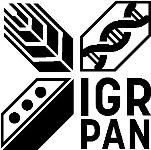 Strzeszyńska 34,  60-479 PoznańTel. centrala: 61 6550200,  sekretariat: 61 6550255      E-mail: office@igr.poznan.pl      www.igr.poznan.pl  NIP: 7811621455      REGON: 000326204znak sprawy: IGR/ZP/066/2/2022					Poznań, dnia 09.03.2022 r.OGŁOSZENIE - ZAPYTANIE OFERTOWEna dostawę laboratoryjnego systemu obrazowania umożliwiającego wizualizację fluorescencji, chemiluminescencji, bioluminescencji oraz obrazowanie w świetle widzialnym do Instytutu Genetyki Roślin Polskiej Akademii NaukOpis przedmiotu zamówienia:Przedmiotem zamówienia jest dostawa laboratoryjnego systemu obrazowania umożliwiającego wizualizację fluorescencji, chemiluminescencji, bioluminescencji oraz obrazowanie w świetle widzialnym.Przedmiot zamówienia obejmuje dostawę wraz z montażem oraz szkoleniem z obsługi w terminie uzgodnionym z Zamawiającym. Szczegółowy opis przedmiotu zamówienia zawiera Załącznik nr 2 do Ogłoszenia – Opis parametrów technicznych.Zamawiający wymaga udzielenia minimum 24 miesięcy gwarancji na Przedmiot zamówienia, liczonej od podpisania protokołu zdawczo-odbiorczego, stanowiącego Załącznik nr 2 do umowy.Do niniejszego postępowania przepisów ustawy z dnia 11 września 2019 r. prawo zamówień publicznych (Dz. U. 2021 poz. 1129 z późn. zm.) nie stosuje się, zgodnie z art. 11 ust. 5 pkt. 1).Terminy Termin wykonania zamówienia: maksymalnie do 8 tygodni od dnia zawarcia umowy przez Strony.Termin związania ofertą: ustala się termin związania ofertą na 30 dni. Bieg terminu związania ofertą rozpoczyna się wraz z upływem terminu składania ofert.Termin i miejsce składania ofert: ofertę należy złożyć w formie elektronicznej (podpisaną kwalifikowanym podpisem elektronicznym) lub w postaci elektronicznej opatrzonej kwalifikowanym podpisem elektronicznym lub podpisem zaufanym osoby uprawnionej do reprezentowania Wykonawcy w terminie do dnia 17.03.2022 r. do godz. 13:00 (zalecane formaty dokumentów: .pdf, .doc, .docx, .rtf,.xps, .odt.,). Oferta należy przesłać na adres mailowy: office@igr.poznan.pl. Warunki udziału w postępowaniu:O udzielenie zamówienia mogą ubiegać się Wykonawcy, którzy spełniają warunek udziału w postępowaniu dotyczący zdolności technicznej lub zawodowej.Warunek, o którym mowa powyżej zostanie spełniony, jeżeli Wykonawca wykaże, że w okresie ostatnich trzech lat, a jeżeli okres prowadzenia działalności jest krótszy – w tym okresie, wykonał należycie co najmniej jedną dostawę w przedmiocie zamówienia o wartości nie niższej niż 200 000,00 złotych brutto.Informacje o sposobie porozumiewania się zamawiającego z Wykonawcą, a także wskazanie osób uprawnionych do porozumiewania się z Wykonawcami:Wszelkie pytania do postępowania należy kierować na adres e-mail: muk@igr.poznan.plOpis sposobu przygotowywania ofert:Ofertę należy sporządzić zgodnie z treścią Formularza ofertowego, stanowiącego Załącznik nr 1 do niniejszego Ogłoszenia;Wraz z Formularzem ofertowym należy złożyć:Wypełniony i podpisany Załącznik nr 2 do niniejszego Ogłoszenia – Opis parametrów technicznych;wypełniony i podpisany Załącznik nr 3 do niniejszego Ogłoszenia – Wykaz dostaw wraz z dowodami potwierdzającymi ich należyte wykonanie. Dowodami, o których mowa powyżej, są referencje bądź inne dokumenty wystawione przez podmiot, na rzecz którego dostawy były wykonane;Pełnomocnictwo, w przypadku jeśli  imieniu Wykonawcy występuje osoba, której umocowanie nie wynika z dokumentów rejestrowych Wykonawcy.W przypadku braków lub błędów w ofercie Wykonawcy, Zamawiający może wezwać Wykonawcę do ich uzupełnienia lub poprawienia;Ofertę należy sporządzić w języku polskim, podpisać zgodnie z pkt. 2 ppkt.3) Ogłoszenia. Opis sposobu obliczenia cenyCena oferty musi być podana liczbowo w Formularzu oferty. Wykonawca w przedstawionej ofercie musi zaoferować cenę jednoznaczną i ostateczną. Cena oferty musi być wyrażona w złotych polskich. Nie będą prowadzone rozliczenia w walutach obcych. Ceny muszą być podane i wyliczone w zaokrągleniu do dwóch miejsc po przecinku (zasada zaokrąglania – poniżej 0,005 należy zaokrąglić w dół, powyżej i równe należy zaokrąglić w górę). Cena oferty musi obejmować wszelkie koszty związane z wykonaniem przedmiotu zamówienia, podatek VAT oraz wykonanie wszystkich obowiązków Wykonawcy, niezbędnych do zrealizowania przedmiotu zamówienia, zgodnie z niniejszym Ogłoszeniem, umową, jak i ewentualne ryzyko wynikające z okoliczności, których nie można było przewidzieć w chwili składania oferty. Nieuwzględnienie powyższego przez Wykonawcę w zaoferowanej przez niego cenie nie będzie stanowić podstawy do ponoszenia przez Zamawiającegojakichkolwiek dodatkowych kosztów w terminie późniejszym.Jeżeli zostanie złożona oferta, której wybór prowadziłby do powstania u Zamawiającego obowiązku podatkowego zgodnie z ustawą z dnia 11 marca 2004 r. o podatku od towarów i usług (Dz. U. z 2018 r. poz. 2174, z późn. zm.), dla celów zastosowania kryterium ceny Zamawiający doliczy do przedstawionej w tej ofercie ceny kwotę podatku od towarów i usług, którą miałby obowiązek rozliczyć.W celu oceny takiej oferty, Zamawiający doliczy należny podatek VAT do oferty Wykonawcy.Opis kryteriów, którymi Zamawiający będzie się kierował przy wyborze oferty, wraz z podaniem ich znaczenia. Cena – 80%Oferta z najniższą ceną otrzyma 80 punktów, a pozostałe oferty proporcjonalnie mniej według następującego wzoru:				najniższa cena wśród badanych ofert 		cena	=	---------------------------------------------		x 80 pkt				cena badanej oferty	Termin gwarancji – 20%Oferta może otrzymać maksymalnie 20 pkt, jeżeli Wykonawca zaoferuje dłuższy niż wymagany termin gwarancji, przyznawanych w następujący sposób:24 miesiące – 0 pkt36 miesięcy – 10 pkt48 miesięcy i więcej – 20 pktZa ofertę najkorzystniejszą zostanie uznana oferta zawierająca najkorzystniejszy bilans punktów w powyższych kryteriach.Załączniki do Ogłoszenia:Formularz ofertowyOpis parametrów technicznych Wykaz dostawWzór umowy      ZatwierdzamDyrektor Instytutu Genetyki Roślin Polskiej Akademii Nauk/-/Prof. dr hab. Paweł Krajewski      /podpisano elektronicznie/